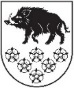 LATVIJAS REPUBLIKAKANDAVAS NOVADA DOMEDārza iela 6, Kandava, Kandavas novads, LV – 3120, Reģ. Nr.90000050886, Tālrunis 631 82028, fakss 631 82027, e-pasts: dome@kandava.lvKandavāAPSTIPRINĀTSKandavas novada domes sēdē2021.gada 21.jūnijā  ( protokols Nr.8  5.§)Kandavas novada domes saistošie noteikumi Nr. 14“ Grozījumi Kandavas novada domes 2021.gada 28.janvāra saistošajos  noteikumos” Nr. 1 „2021.gada pašvaldības budžets ”Izdoti saskaņā ar likuma „Par pašvaldībām” 21.panta pirmās daļas 2.punktu un 46.pantu                   2021 / visas struktūrvienības /pamatbudžets/ visas valdības funkcijas/ visi projektiKandavas novada domes priekšsēdētāja   (personiskais paraksts)  Inga PriedeRādītāju nosaukumiBudžeta kategoriju kodiApstiprināts 2021. gadamGrozījumi (+/-)Precizētais 2021.gada plānsRādītāju nosaukumiBudžeta kategoriju kodiEUREUREURI IEŅĒMUMI - kopā10 236 265-72 02010 164 24512345IENĀKUMA NODOKĻI1.0.0.0.3 354 42203 354 422Ieņēmumi no iedzīvotāju ienākuma nodokļa1.1.0.0.3 354 42203 354 422Iedzīvotāju ienākuma nodoklis1.1.1.0.3 354 42203 354 422Pašvaldības budžeta ieņēmumos saņemtais iedzīvotāju ienākuma nodoklis no Valsts kases sadales konta1.1.1.2.3 354 42203 354 422NAUDAS SODI10.0.0.0.2 80002 800Naudas sodi10.1.0.0.2 80002 800Naudas sodi, ko uzliek pašvaldības10.1.4.0.2 80002 800PĀRĒJIE NENODOKĻU IEŅĒMUMI12.0.0.0.5 98405 984Dažādi nenodokļu ieņēmumi12.3.0.0.5 98405 984Citi dažādi nenodokļu ieņēmumi12.3.9.0.5 98405 984Piedzītie un labprātīgi atmaksātie līdzekļi12.3.9.3.4 28404 284Pārējie dažādi nenodokļu ieņēmumi, kas nav iepriekš klasificēti šajā klasifikācijā12.3.9.9.1 70001 700Ieņēmumi no valsts (pašvaldību) īpašuma iznomāšanas, pārdošanas un no nodokļu pamatparāda kapitalizācijas13.0.0.0.1 024 86801 024 868Ieņēmumi no ēku un būvju īpašuma pārdošanas13.1.0.0.15 000015 000Ieņēmumi no zemes, meža īpašuma pārdošanas13.2.0.0.982 1680982 168Ieņēmumi no zemes īpašuma pārdošanas13.2.1.0.982 1680982 168Ieņēmumi no valsts un pašvaldību kustamā īpašuma un mantas realizācijas13.4.0.0.27 700027 700Ieņēmumi no kustamās mantas realizācijas (muzejs)13.4.0.1.2000200Ieņēmumi no kustamās mantas realizācijas (TIC)13.4.0.2.2 50002 500Ieņēmumi no kustamās mantas realizācijas (pārējie)13.4.0.9.25 000025 000No valsts budžeta daļēji finansēto atvasināto publisko personu un budžeta nefinansēto iestāžu transferti17.0.0.0.3 80003 800Pašvaldību saņemtie transferti no valsts budžeta daļēji finansētām atvasinātām publiskām personām un no budžeta nefinansētām iestādēm17.2.0.0.3 80003 800Valsts budžeta transferti18.0.0.0.4 648 834-63 2104 585 624Pašvaldību saņemtie transferti no valsts budžeta18.6.0.0.4 648 834-63 2104 585 624Pašvaldību saņemtie valsts budžeta transferti18.6.2.0.2 098 300-63 2102 035 090Pašvaldību no valsts budžeta iestādēm saņemtie transferti Eiropas Savienības politiku instrumentu un pārējās ārvalstu finanšu palīdzības līdzfinansētajiem projektiem (pasākumiem)18.6.3.0.164 0180164 018Pašvaldību budžetā saņemtā dotācija no pašvaldību finanšu izlīdzināšanas fonda18.6.4.0.2 386 51602 386 516Pašvaldību budžetu transferti19.0.0.0.280 7500280 750Pašvaldību saņemtie transferti no citām pašvaldībām19.2.0.0.280 7500280 750Iestādes ieņēmumi21.0.0.0.323 908-8 810315 098Ieņēmumi no iestāžu sniegtajiem maksas pakalpojumiem un citi pašu ieņēmumi21.3.0.0.323 908-8 810315 098Maksa par izglītības pakalpojumiem21.3.5.0.53 088-8 81044 278Mācību maksa21.3.5.1.40 060-8 81031 250Pārējie ieņēmumi par izglītības pakalpojumiem (auto apm., PIIC pak.-nelicenzētās programmas)21.3.5.9.13 028013 028Ieņēmumi par nomu un īri21.3.8.0.192 2270192 227Ieņēmumi parnedzīvojamā nekustamā īpašuma nomu21.3.8.1.75 431075 431Ieņēmumi par viesnīcu pakalpojumiem21.3.8.2.6 00006 000Ieņēmumi no kustamā īpašuma iznomāšanas21.3.8.3.9600960Ieņēmumi par zemes nomu21.3.8.4.59 200059 200Pārējie ieņēmumi par nomu un īri21.3.8.9.50 636050 636Ieņēmumi par pārējiem sniegtajiem maksas pakalpojumiem21.3.9.0.78 593078 593Ieņēmumi no pacientu iemaksām un sniegtajiem rehabilitācijas un ārstniecības pakalpojumiem21.3.9.2.4 35004 350Ieņēmumi par biļešu realizāciju21.3.9.3.32 689032 689Ieņēmumi par komunālajiem pakalpojumiem (iestādes sniegtajiem p.)21.3.9.4.11 010011 010Citi ieņēmumi par maksas pakalpojumiem21.3.9.9.30 544030 544ĪPAŠUMA NODOKĻI4.0.0.0.557 8720557 872Nekustamā īpašuma nodoklis4.1.0.0.557 8720557 872Nekustamā īpašuma nodoklis par zemi4.1.1.0.473 5190473 519Nekustamā īpašuma nodokļa par zemi kārtējā saimnieciskā gada ieņēmumi4.1.1.1.418 5190418 519Nekustamā īpašuma nodokļa par zemi iepriekšējo gadu parādi4.1.1.2.55 000055 000Nekustamā īpašuma nodoklis par ēkām4.1.2.0.52 386052 386Nekustamā īpašuma nodokļa par ēkām kārtējā gada maksājumi4.1.2.1.44 386044 386Nekustamā īpašuma nodokļa par ēkām parādi par iepriekšējiem gadiem4.1.2.2.8 00008 000Nekustamā īpašuma nodoklis par mājokļiem4.1.3.0.31 967031 967Nekustamā īpašuma nodokļa par mājokļiem kārtējā saimnieciskā gada ieņēmumi4.1.3.1.24 967024 967Nekustamā īpašuma nodokļa par mājokļiem parādi par iepriekšējiem gadiem4.1.3.2.7 00007 000NODOKĻI PAR PAKALPOJUMIEM UN PRECĒM5.0.0.0.25 000025 000Nodokļi un maksājumi par tiesībām lietot atsevišķas preces5.5.0.0.25 000025 000Dabas resursu nodoklis5.5.3.0.25 000025 000Dabas resursu nodoklis par dabas resursu ieguvi un vides piesārņošanu5.5.3.1.25 000025 000IEŅĒMUMI NO UZŅĒMĒJDARBĪBAS UN ĪPAŠUMA8.0.0.0.1 78001 780Procentu ieņēmumi par depozītiem, kontu atlikumiem, valsts parāda vērtspapīriem un atlikto maksājumu8.6.0.0.1 78001 780Procentu ieņēmumi par atlikto maksājumu no vēl nesamaksātās pirkuma maksas daļas un pārējie % ieņe'mumi, kas nav klasificēti citur8.6.4.0.1 78001 780VALSTS (PAŠVALDĪBU) NODEVAS UN KANCELEJAS NODEVAS9.0.0.0.6 24706 247Valsts nodevas, kuras ieskaita pašvaldību budžetā9.4.0.0.2 82702 827Valsts nodeva par apliecinājumiem un citu funkciju pildīšanu bāriņtiesās9.4.2.0.1 80001 800Valsts nodevas par laulības reģistrāciju, civilstāvokļa akta reģistra ieraksta aktualizēšanu vai atjaunošanu un atkārtotas civilstāvokļa aktu reģistrācijas apliecības izsniegšanu9.4.5.0.8770877Pārējās valsts nodevas, kuras ieskaita pašvaldību budžetā9.4.9.0.1500150Pašvaldību nodevas9.5.0.0.3 42003 420Pašvaldības nodeva par domes izstrādāto oficiālo dokumentu un apliecinātu to kopiju saņemšanu9.5.1.1.1200120Pašvaldības nodeva par tirdzniecību publiskās vietās9.5.1.4.4000400Pašvaldības nodeva par būvatļaujas izdošanu vai būvniecības ieceres akceptu9.5.2.1.1 50001 500Pārējās nodevas, ko uzliek pašvaldības9.5.2.9.1 40001 400II IZDEVUMI - kopā10 970 706222 86911 193 57512345Izdevumi atbilstoši funkcionālajām kategorijāmIzdevumi atbilstoši funkcionālajām kategorijāmIzdevumi atbilstoši funkcionālajām kategorijāmIzdevumi atbilstoši funkcionālajām kategorijāmIzdevumi atbilstoši funkcionālajām kategorijāmVispārējie valdības dienesti01.000651 282218 889870 171Sabiedriskā kārtība un drošība03.000209 964-106 649103 315Ekonomiskā darbība04.000887 37933 050920 429Vides aizsardzība05.000342 2920342 292Teritoriju un mājokļu apsaimniekošana06.0001 684 533-6 1581 678 375Atpūta, kultūra un reliģija08.0001 102 2158741 103 089Izglītība09.0004 964 596-38 0394 926 557Sociālā aizsardzība10.0001 128 445120 9021 249 347Izdevumi atbilstoši ekonomiskajām kategorijāmIzdevumi atbilstoši ekonomiskajām kategorijāmIzdevumi atbilstoši ekonomiskajām kategorijāmIzdevumi atbilstoši ekonomiskajām kategorijāmIzdevumi atbilstoši ekonomiskajām kategorijāmAtlīdzība10005 757 026-39 8205 717 206Atalgojums11004 569 437-44 5474 524 890Darba devēja valsts sociālās apdrošināšanas obligātās iemaksas, pabalsti un kompensācijas12001 187 5894 7271 192 316Preces un pakalpojumi20002 957 71277 0463 034 758Mācību, darba un dienesta komandējumi, darba braucieni210085 395085 395Pakalpojumi22002 348 09073 3302 421 420Krājumi, materiāli, energoresursi, preces, biroja preces un inventārs, kurus neuzskaita kodā 50002300486 7342 575489 309Izdevumi periodikas iegādei bibliotēku krājumiem24006 05906 059Budžeta iestāžu nodokļu, nodevu un sankciju maksājumi250031 4341 14132 575Subsīdijas un dotācijas300081 513-2081 493Subsīdijas un dotācijas komersantiem, biedrībām, nodibinājumiem un fiziskām personām320081 513-2081 493Procentu izdevumi40001 99401 994Pārējie procentu maksājumi43001 99401 994Pamatkapitāla veidošana50001 720 340159 8351 880 175Nemateriālie ieguldījumi5100286280566Pamatlīdzekļi, ieguldījuma īpašumi un bioloģiskie aktīvi52001 720 054159 5551 879 609Sociāla rakstura maksājumi un kompensācijas6000273 81025 828299 638Pensijas un sociālie pabalsti naudā6200161 27026 100187 370Sociālie pabalsti natūrā63002000200Pārējie klasifikācijā neminētie maksājumi iedzīvotājiem natūrā un kompensācijas6400112 340-272112 068Transferti, uzturēšanas izdevumu transferti, pašu resursu maksājumi, starptautiskā sadarbība7000178 3110178 311Pašvaldību transferti un uzturēšanas izdevumu transferti7200178 3110178 311III Ieņēmumu pārsniegums (+) deficīts (-) (I - II)-734 441-294 889-1 029 330IV FINANSĒŠANA - kopā734 441294 8891 029 33012345Naudas līdzekļi un noguldījumi (bilances aktīvā)F20010000900 322252 0161 152 338Pieprasījuma noguldījumi (bilances aktīvā)F22010000900 322252 0161 152 338AizņēmumiF40020000-106 56742 873-63 694Saņemtie aizņēmumiF40020010534 37742 873577 250Saņemto aizņēmumu atmaksaF40322220640 9440640 944Akcijas un cita līdzdalība  pašu kapitālāF50010000-59 3140-59 314Akcijas un cita līdzdalība komersantu pašu kapitālā, neskaitot kopieguldījumu fondu akcijas, un ieguldījumi starptautisko organizāciju kapitālāF5501002359 314059 314